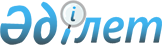 Об определении Перечня должностей специалистов работающих в аульной (сельской) местности
					
			Утративший силу
			
			
		
					Постановление акимата Нуринского района Карагандинской области от 13 сентября 2010 года N 18/12. Зарегистрировано Управлением юстиции Нуринского района Карагандинской области 15 октября 2010 года N 8-14-129. Утратило силу постановлением акимата Нуринского района Карагандинской области от 30 октября 2014 года N 25/02      Сноска. Утратило силу постановлением акимата Нуринского района Карагандинской области от 30.10.2014 N 25/02.

      В соответствии с Трудовым Кодексом Республики Казахстан от 15 мая 2007 года и Законом Республики Казахстан от 23 января 2001 года "О местном государственном управлении и самоуправлении в Республике Казахстан" акимат района ПОСТАНОВЛЯЕТ:



      1. Определить перечень должностей специалистов образования, культуры и социального обеспечения, работающих в аульной (сельской) местности и имеющих право на повышенные должностные оклады и тарифные ставки на двадцать пять процентов, за счет средств районного бюджета согласно приложению.



      2. Контроль за исполнением данного постановления возложить на заместителя акима района Шайжанова Байдуллу Караевича.



      3. Настоящее постановление вводится в действие по истечении десяти календарных дней после дня его официального опубликования.      Аким района                                С. Шайдаров      "СОГЛАСОВАНО"      Секретарь Нуринского

      районного маслихата

      Е. Туранов __________

      13 сентября 2010 года

Приложение

к постановлению

акимата района N 18/12

от 13 сентября 2010 года 

Перечень должностей специалистов образования, культуры и социального обеспечения, работающих в аульной (сельской) местности и имеющих право на повышенные должностные оклады и тарифные ставки на двадцать пять процентов, за счет средств районного бюджета:      Сноска. Приложение с изменениями, внесенными постановлением акимата Нуринского района от 20.12.2010 N 27/02 (вводится в действие по истечении десяти календарных дней после дня его официального опубликования).

      1. Должности специалистов образования:

      1) руководитель;

      2) заместитель руководителя;

      3) заведующий методическим кабинетом;

      4) методист;

      5) психолог;

      6) преподаватели всех специальностей;

      7) медицинская сестра;

      8) старший вожатый;

      9) руководитель дошкольного казенного предприятия;

      10) воспитатель;

      11) музыкальный работник;

      12) руководитель кружка художественной студии;

      13) бухгалтер;

      14) делопроизводитель;

      15) экономист;

      16) лаборант;

      17) механик;

      18) секретарь-машинистка;

      19) секретарь учебной части;

      20) помощник воспитателя;

      21) инженер;

      22) юрисконсульт;

      23) заведующий складом;

      24) заведующий хозяйственной частью;

      25) переводчик;

      26) библиотекарь.

      27) специалист по воинскому учету и бронированию.



      2. Должности специалистов культуры:

      1) руководитель казенного предприятия культуры;

      2) заместитель руководителя казенного предприятия культуры;

      3) художественный руководитель казенного предприятия культуры;

      4) заведующий сектором;

      5) библиотекарь;

      6) методист;

      7) старший библиограф;

      8) экскурсовод;

      9) редактор отдела краеведения;

      10) звукорежиссер;

      11) хореограф;

      12) музыкальный руководитель;

      13) концертмейстер;

      14) инструктор;

      15) заведующий клубом;

      16) бухгалтер;

      17) экономист;

      18) инспектор;

      19) секретарь;

      20) оператор компьютерной техники;

      21) техник по обслуживанию;

      22) заведующий хозяйственной частью;

      23) художник-оформитель;

      24) культорганизатор;

      25) балетмейстер;

      26) хормейстер.



      3. Должности специалистов социального обеспечения:

      1) заведующий отделом;

      2) консультант;

      3) социальные работники.
					© 2012. РГП на ПХВ «Институт законодательства и правовой информации Республики Казахстан» Министерства юстиции Республики Казахстан
				